California on My Honor:  Court Connections WorkshopApplication is a fill-in document.  Save application to desktop, open and fill in the information fields (2 page application),save the changes, send by email attachment to janinebresnihan@hotmail.com AND fchadwic@csusm.edu.APPLICATION FORMName:	     		  Male	  FemaleHome Address:	     	     		Number & Street	City/State/ZipHome telephone:	     		Cell:	     		Include Area Code	Include Area CodeWork email:	     		Home email:	     	School:	     		School telephone:	     		Include Area CodeSchool address:	     	     		Number & Street	City/State/Zip**School Principal:	     	District:	     		County:	     	Superintendent:	     		District Phone:	     		Include area codeDistrict Address:	     	     		Number & Street	City/State/ZipGrade level you teach:	     		Years of teaching::	     	Demographics of school population:Prior experience with law-related education programs?	  No	  Yes    If yes, please describe:**	I have received approval from my administrator and understand that costs for my substitute teacher on 03/14/11 (not to exceed $200.00) will be invoiced to COMH by my district following the workshop.  Invoicing instructions will be distributed at the workshop.NOTE:  Workshop participation is limited to 20 teachers.  Applications will be considered as they are received.Email Dr. Fran Chadwick, Ex. Director, CSU San Marcos with questions.You will be contacted by the director upon receipt of your complete application.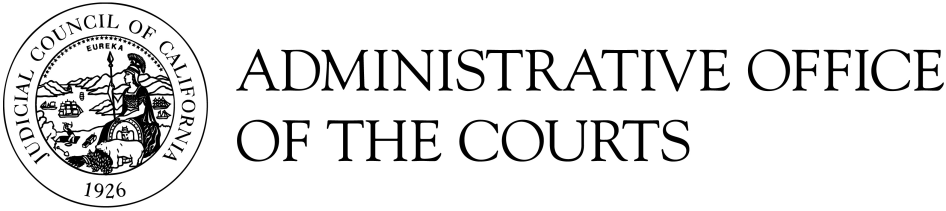 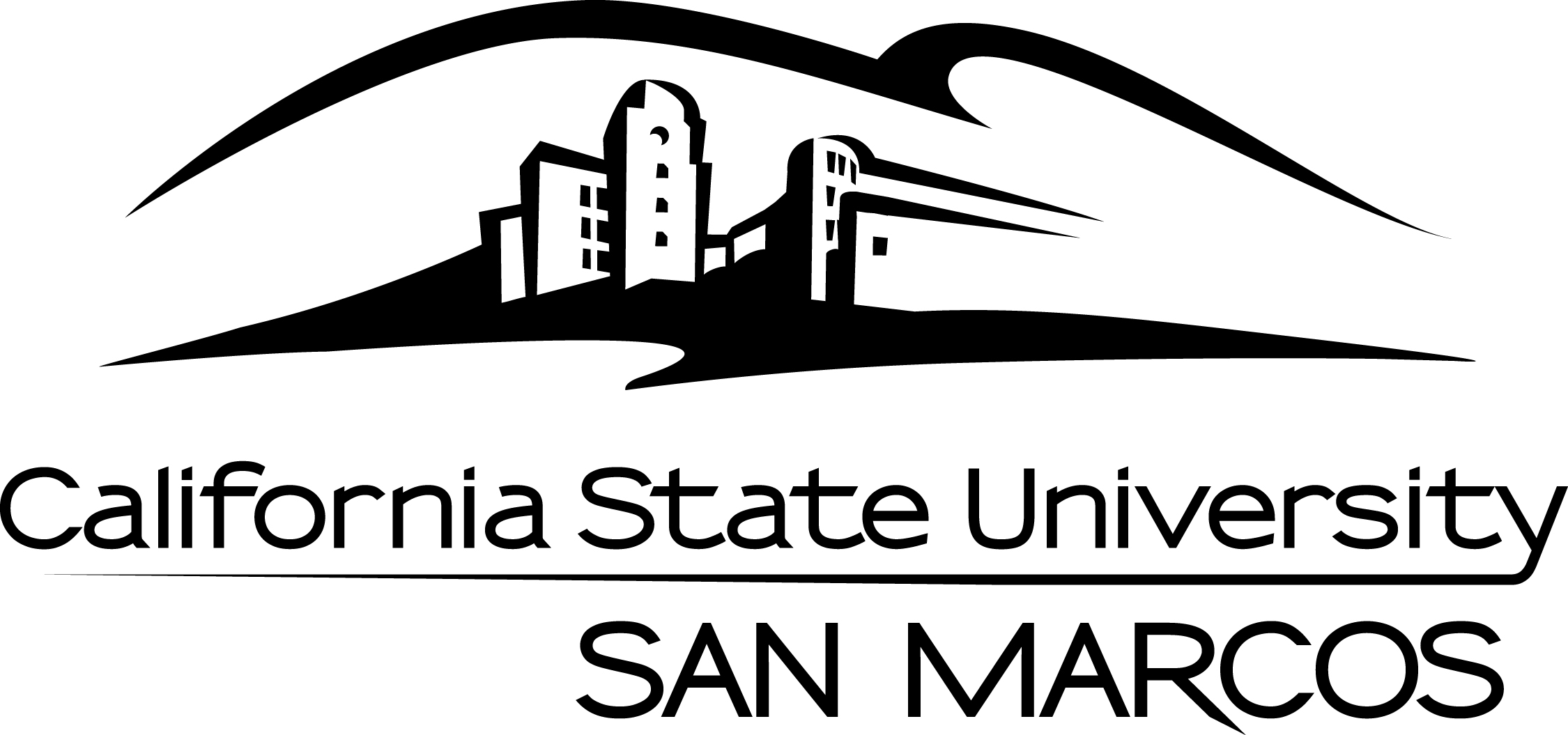 Statement of Interest